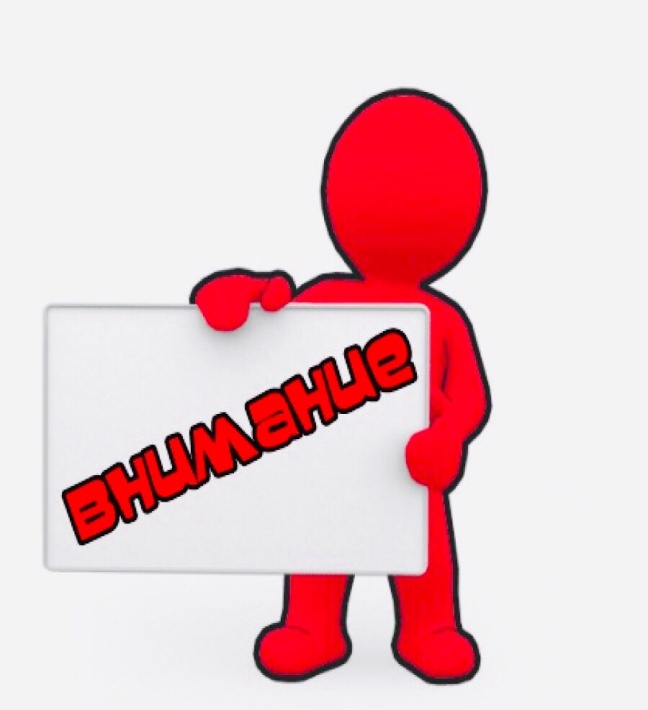 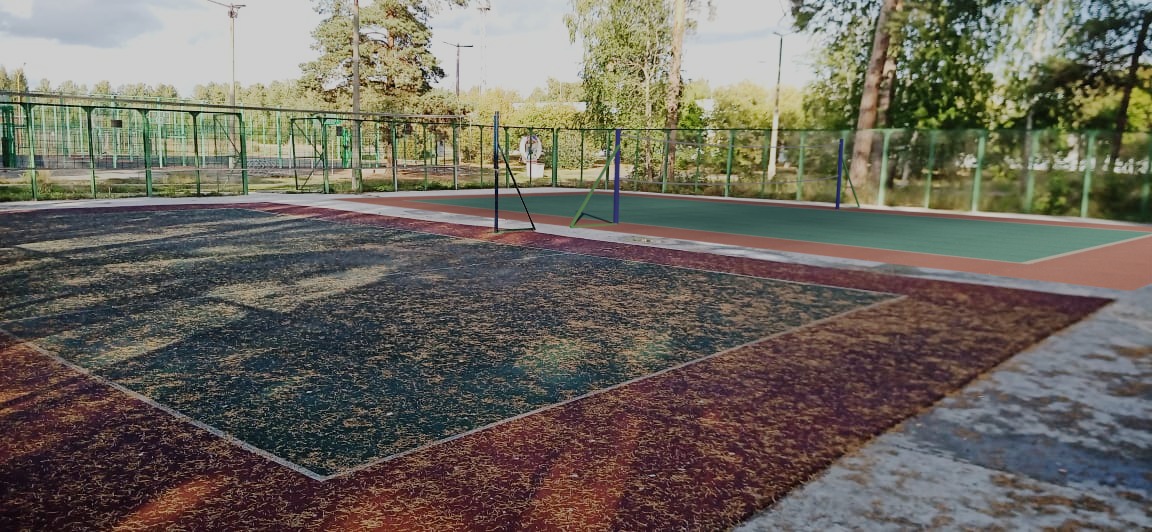 Администрация МБУ «ФСЦ»с 25 по 26 июля 2023 годаволейбольные площадки на стадионе имени Ю.А. Гагарина закрыты в связи со строительными работами.